Splet: sif.si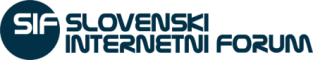 E-pošta: info@sif.siMinistrstvo za financegp.mf@gov.siMinistrstvo za notranje zadevegp.mnz@gov.siMinistrstvo za pravosodjegp.mp@gov.siZadeva: 	Ponudba za sodelovanje internetne tehnične skupnosti v okviru SIF pri pripravi zakonskih rešitev v povezavi z informacijsko komunikacijskimi tehnologijami in internetomV okviru Slovenskega internetnega foruma je bil dne 13. februarja 2014 organiziran javni posvet na temo Ohranitev odprtega nevtralnega interneta. Tema javnega posveta so bile predlagane spremembe veljavne zakonodaje na področju inšpekcijskega nadzora, iger na srečo in kazenskega postopka, z uveljavitvijo katerih bi se poseglo v načelo zagotavljanja nevtralnega značaja interneta. Kot resorno pristojna ministrstva ste bili tudi vabljeni k sodelovanju na javnem posvetu, kjer bi soočili vaše argumente, kot pripravljavcev zakonodaje, z argumenti zagovornikov odprtega nevtralnega interneta. Namen Slovenskega internetnega foruma je med drugimi olajšati izmenjavo informacij in dobrih praks ter v zvezi s tem v celoti izkoristiti strokovno znanje akademskih, znanstvenih in tehničnih skupnosti ter ustrezne organe in širšo javnost seznaniti z aktualnimi vidiki razvoja in upravljanja interneta. Glede na navedeno je bilo na posvetu sklenjeno, da se vam, kot pripravljavcem zakonodaje ponudi sodelovanje internetne javnosti in tehnične skupnosti v okviru Slovenskega internetnega foruma pri pripravi aktualnih in tudi morebitnih bodočih zakonskih rešitev, ki se dotikajo interneta in informacijsko komunikacijskih tehnologij.Skladno z navedenim smo vam na voljo na naslovu info@sif.si, kamor lahko pošljete vaše predloge in morebitna vprašanja glede tehničnih vidikov zakonodajnih rešitev, v povezavi z informacijsko komunikacijskimi tehnologijami ter delovanjem in upravljanjem interneta. Pripravljeni smo sodelovati pri razjasnitvi tehničnih in tudi drugih vidikov zakonodajnih rešitev in prispevati k razpravi za boljše zakonodajne rešitve.S spoštovanjem!